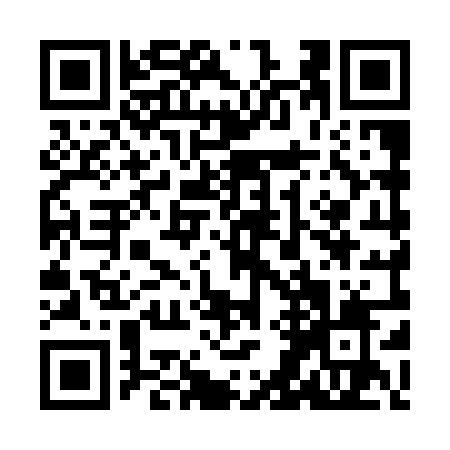 Prayer times for Lorrain Valley, Ontario, CanadaMon 1 Jul 2024 - Wed 31 Jul 2024High Latitude Method: Angle Based RulePrayer Calculation Method: Islamic Society of North AmericaAsar Calculation Method: HanafiPrayer times provided by https://www.salahtimes.comDateDayFajrSunriseDhuhrAsrMaghribIsha1Mon3:245:261:226:499:1811:202Tue3:255:271:226:499:1711:203Wed3:255:281:226:499:1711:204Thu3:255:281:236:499:1711:205Fri3:265:291:236:489:1611:196Sat3:265:301:236:489:1611:197Sun3:275:311:236:489:1511:198Mon3:275:311:236:489:1511:199Tue3:285:321:236:489:1411:1810Wed3:305:331:246:479:1411:1711Thu3:315:341:246:479:1311:1512Fri3:335:351:246:479:1211:1413Sat3:355:361:246:469:1211:1214Sun3:365:371:246:469:1111:1115Mon3:385:381:246:469:1011:0916Tue3:405:391:246:459:0911:0817Wed3:425:401:246:459:0811:0618Thu3:435:411:246:449:0711:0419Fri3:455:421:246:449:0611:0320Sat3:475:431:246:439:0511:0121Sun3:495:441:256:439:0410:5922Mon3:515:451:256:429:0310:5723Tue3:535:471:256:419:0210:5524Wed3:555:481:256:419:0110:5325Thu3:575:491:256:409:0010:5126Fri3:595:501:256:398:5910:5027Sat4:015:511:256:398:5710:4828Sun4:035:521:256:388:5610:4529Mon4:055:541:256:378:5510:4330Tue4:065:551:246:368:5310:4131Wed4:085:561:246:358:5210:39